BAKERSFIELD COLLEGE STUDENT GOVERNMENT ASSOCIATION 1801 Panorama Drive, BCSGA Boardroom | Bakersfield, California 93305 EXECUTIVE BOARD MEETING Wednesday, February 16, 2022 4:30 to 6 p.m. Via Zoom Teleconference & Board Room  1) CALL MEETING TO ORDER Meeting was called to order at 4:43pm2) PLEDGE OF ALLEGIANCE The Senate may present the Pledge of Allegiance. Any present members may host and participate in the Pledge of Allegiance. If no members are willing to host the Pledge,  this item on the agenda may be skipped. No present members may be called out or reprimanded for not participating in the Pledge of Allegiance. None3) ASCERTAINMENT OF QUORUM A majority quorum must be established to hold a bona fide meeting Members present: President Mata, Director Escobar, Director Sanchez, Director Maldonado, Director Barraj, Manager Gurrola, Manager Kaur, and Manager AbadMembers excused: Vice President AmosMembers absent: Director Jimenez 8/10 members present, quorum is established and a bonafide meeting was held.4) CORRECTIONS TO THE MINUTES  The Body will discuss and correct minutes from previous meetings.  a) The Body will consider the approval of minutes from the meeting held on February 02, 2022.Director Barraj moved to approve, Director Maldonado seconded, motion carried. 5) PUBLIC COMMENT This segment of the meeting is reserved for persons desiring to address the Senate on any matter of concern that is not stated on the agenda. A time limit of three (3)  minutes per speaker and fifteen (15) minutes per topic shall be observed. The law does not permit any action to be taken, nor extended discussion of any items not on  the agenda. The Senate may briefly respond to statements made or questions posed, however, for further information, please contact the BCSGA Vice President for the  item of discussion to be placed on a future agenda. (Brown Act §54954.3) None6) REPORTS OF THE ASSOCIATION The chair shall recognize any officer of the association, including the BCSGA Advisor, to offer a report on official activities since the previous meeting and make any  summary announcements deemed necessary for no longer than three minutes, save the advisor, who has infinite time. a) BCSGA Advisor(s) Ayala and Damania Thanked members for getting pictures taken, explained the importance of visibility on the website. Reminded everyone about elections starting in March.Explained that there is an influx of people on campus as classes return to in person, looking forward to more in person events. Upcoming: dueling pianos, Distinguished Speaker, and blood drive.Campus pass monitors have new crew and extended hours to 3pm.b) KCCD Student Trustee Gayatao Nonec) BCSGA Executive Secretary Lanza Attended the Activities meeting, posted notes and agendas.7) REPORTS FROM EXECUTIVE OFFICERS The Chair shall recognize the Executive Officers and Departments to report for no longer than three minutes on the activities since the previous meeting. a) Office of the President Mata Working on resolution for Diversity, Equity, Inclusion, and Accessibility (DEIA).Finalizing budget for Women’s History Month Mural.Town hall theme will be Diversity, Equity, and Inclusion per Chancellor’s suggestion.Co moderating a panel for the Jess Nieto Conference with Director Barraj.Also working on a panel for Women’s History Month.b) Office of the Vice President Amos Nonec) Department of Student Organizations EscobarHad an ICC  meeting last Friday and approved a SOF grant of $1000 to the National Association for Music Education for an event they are having. d) Department of Student Activities BarrajSuccessfully streamed the Super Bowl via Twitch with 84 viewers.Valentine’s Day event went really well, were able to sell many flowers and cookie kits. e) Department of Legislative Affairs Jimenez Absentf) Department of Finance Sanchez Worked on streaming the Super Bowl and attended the Valentine’s Day event.g) Department of Public Relations Maldonado Scheduling social media posts for upcoming events.Showed BCSGA elections ad in the Renegade Rip with a QR code leading to SGA website. h) Activities Manager Gurrola Attended Valentine’s Day event and thought it went really well. Shared that he and Manager Abad went up to students to advertise and get them to join the event. Suggested doing more of this in the future.i) Student Organization Funding Manager Kaur Attended ICC meeting and Valentine’s Day event.j) Legislative Affairs Manager Abad Attended Valentine’s Day event and thought it was a huge success.Working on Winter Intersession and assisting in creating surveys for faculty and staff.8) UNFINISHED BUSINESS Items listed have already been discussed and thus are considered for Senate consideration. a) Updates: BCSGA Mural for Women’s History Month Shenara Williams is working on graphics which should be done by Friday. Requesting feedback on adding a frame for the mural to the budget, looking at an expenditure of $400. Still unknown where the mural will be displayed. Would like to do a press release in the Renegade Rip before the event. Will get information on cost. Manager Abad volunteered to write an article and Director Maldonado said he would get a reporter from the Rip in touch with them. b) Updates: Spring Semester Townhall Looking at the State level for examples of how to proceed. Theme will be Diversity, Equity, and Inclusion. Request Advisor Ayala to send out a Doodle for dates in late March and early April.c) Updates: Election CommissionWorking on advertising, currently rolling out a promotion. Demonstrated on the website how to file. Requested everyone sign up for workshops to share experiences in SGA.Sending out emails to all enrolled students. Social media promos are going out and will provide talking points for speaking in classes. There are also flyers around campus. Discussion of the election process and how to run.9) NEW BUSINESS Items listed have not already been discussed and thus are considered for Senate consideration. a) Discussion: Development of a BCSGA Diversity. Equity, Inclusion and Anti-Racism Committee  Read through the DEIA Committee Bill. Made by following statewide and Chancellor recommendations. President Mata wants to create a calendar of events to represent marginalized peoples. Will be presenting a Bill to the Senate.Advisor Ayala stated that this may fall under the Department of Student Activities per the COBRA and not need a separate department.Unable to fully discuss as it was not added to the agenda 72 hours in advance. Will be added to the next Senate meeting agenda.10) ANNOUNCEMENTS The Chair shall recognize in turn BCSGA Officers requesting the floor for a period not to exceed one minute.a) BCSGA officers please book an appointment with our OSL photographer and wear a BC T-shirt for pictures.  Pictures were taken today.Thanked everyone for their support of events.11) ADJOURNMENT Adjourned at 6:10pm. Notes: 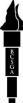 Unless otherwise marked by an asterisk, all agenized items are action items upon which the Senate may act. Action items may be taken out of the order to  be presented at the discretion of the Chair. BCSGA supports providing equal access to all programs for people with disabilities. Reasonable efforts will be made to provide accommodation to people with disabilities attending the meeting. Please call the Office of Student Life at (661) 395-4355 as soon as  possible to arrange for appropriate accommodation. Agendas are posted 72 hours before the meetings commences in accordance with the Ralph M. Brown Act.  Agendas are posted at the BCSGA bulletin board located in the Bakersfield College Campus Center and  online at www.bakersfieldcollege.edu/bcsga If you would like a copy of any of the agenda items listed, please contact the Office of Student Life at 661-395-4355 or studentlife@bakersfieldcollege.edu.